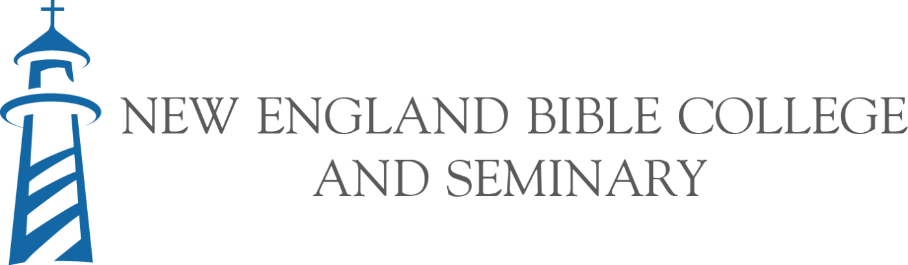 502 Odlin Rd. Bangor, ME 04401   207-947-1665Master of Arts (M.A.): Theology  Student Name: ___________________________________________ Matriculation Date: _________________  Advisor:  _________________________________________________________________________________This degree requires 60 total credit hours to complete.This amounts to full-time enrollment of 15 credit hours (5 classes) per semester for 4 semesters.While NEBC/GES seeks to offer the needed classes on a regular basis,it cannot guarantee that all these classes will be available in any given academic year.*A thesis is undertaken in the student’s final two semesters.  A thesis must be at least 60 pages, adhere to accepted academic standards, and have a topic approved by the Academic Dean, who will also assign a thesis advisor. Upon successful completion, the thesis will earn 6 credit hours.	12/8/20 Core CompetenciesCoursesCredit HoursDate CompletedSpiritual DisciplineSF 500 Spiritual Formation 3HistoryHi 501 Church History Survey3Hi 611 World Religions      3TheologyTh 500 Hermeneutics: Worldview, Theology, & the Bible3Th 601 Introduction to Christian Doctrine 1   3Th 602 Introduction to Christian Doctrine 23Ph 603 Introduction to Apologetics      3Th Elective:3Biblical StudiesLn 500 Hebrew and Greek for Bible Study3Bi 501 Introduction to Old Testament 1 3Bi 503 Introduction to Old Testament 23Bi 502 Introduction to New Testament 13Bi 504 Introduction to New Testament 23Ministry ArtsEd 501 Introduction to Christian Education3Mi 510 Theology, History & Practice of Worship3Electives 1.32.33.34. Thesis* or Elective 435. Thesis* or Elective 53